American Milking Shorthorn SocietySemen, Proceeds Donated to AMSS S1	5 units Rovin Mega All Abner-P (Megadeth x Liriano)			Consigned by Katie Agnew S2	10 units GE Innisfail Forty Niner (Leader x Promise 309th)			Consigned by Matt Henkes S3	10 units GMC Ace Hal (Ace x Ted)					Consigned by AMSS S4	10 units GMC Ladys Man EXP (Jefferson x Red Robin)			Consigned by GMC FarmsS5	10 units Top Shelf DL Lars EXP (Destry Lad x RR Zeus)			Consigned by Top Shelf  S6	10 units GE Kulp-Gen Academy PJ (Academy x PJ-Red)			Consigned by AMSSS7	10 units Innisfail Price of Diamonds (Cass Diamond x Rebel 9th)		Consigned by AMSSS8	3 units Kuszmar Othello Yoman (Othello x Deacon Joe)			Consigned by Katie AgnewSemen Lots S9	10 units GE Panorama Anticipation (Landmine x Bygold) 			Consigned by Katie AgnewS10	10 units SEXED Oceanbrae Foster EXP (Pingerly x Logic)			Consigned by Matt HenkesS11	3 units Oceanbrae Foster EXP (Pingerly x Logic)				Consigned by Matt HenkesS12	10 units Cherrywood Weissway Ocean ET (Mudslinger x Red Ruben)	Consigned by Casey WeissS13	10 units Rovin Atlas Sada Sean PP (Atlas-P x Abner-P) 			Consigned by Casey WeissS14	10 units Lynmark St Clare (Mocha x Storm Ruler)			Consigned by Katie AgnewS15	5 units Ourway Walk on the Wildside (Logic x Red Ruben)		Consigned by Corey LeinS16	10 units Ourway Winchester (Patriot x Red Ruben)			Consigned by Corey Lein 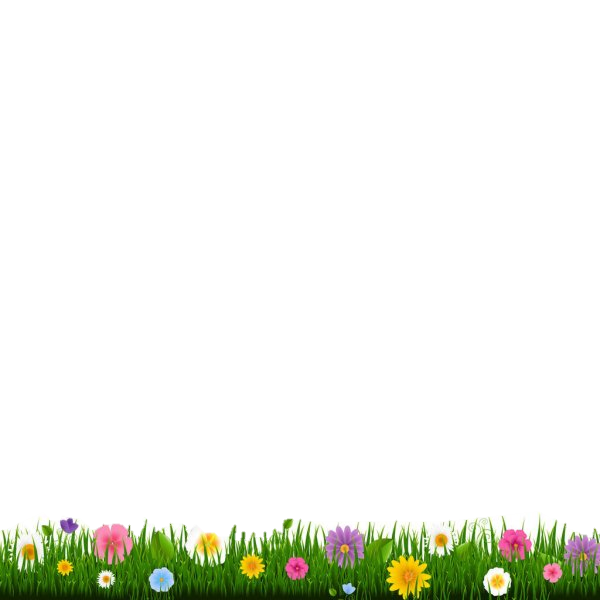 